Муниципальное бюджетное дошкольное образовательное учреждение «Детский сад №5 «Теремок» с. ПогореловкаПроект по пожарной безопасности в старшей группе на тему:«Чтобы не было беды»                                                                                             Выполнила воспитатель                                                                           старшей группы                                                                         Веснина Т.В.2019 год
Актуальность проекта: Сколько лет огонь угрожает людям, почти столько же они пытаются найти от него защиту. Можно назвать много факторов, влияющих на увеличение пожаров в современном мире, но самым важным является человеческий фактор.Проблема пожаров остро стоит не только в мире, нашей стране, но и в нашем городе.Знание и соблюдение противопожарных требований только тогда становятся естественными в поведении человека, когда они привиты с детства. Именно в дошкольном возрасте возникают благоприятные условия для воспитания у ребенка чувства опасности перед огнем, навыков умелого обращения с ним и овладения знаниями, помогающими предупредить загорание или сориентироваться в сложной ситуации пожара.Потребность обучения детей правилам пожарной безопасности (в дальнейшем - ППБ) подтверждает статистика пожаров из-за шалости детей с огнем. Анализ многих происшествий, связанных с поведением ребенка во время пожара, показывает, что малышей отличает пассивно-оборонительная реакция: от страха ребенок прячется в укромные места, вместо того, чтобы покинуть горящий дом или позвать на помощь. Вместе с тем, детям свойственна тяга к огню, и поэтому запреты, как правило, малоэффективны. Необходимо вести постоянную, целенаправленную работу по привитию навыков острожного обращения с огнем, давать знания о свойствах огня и дыма, учить правильному поведению в экстремальной ситуации пожара.Детскому саду и родителям надо объединить усилия, для того, чтобы уберечь детей от возможной трагедии, необходима целенаправленная работа над формированием у них культуры пожаробезопасного поведения.Цель проекта:формирование у детей осознанного и ответственного отношения к выполнению правил пожарной безопасности. Вооружить знаниями, умениями и навыками необходимыми для действия в экстремальных ситуациях.Задачи проекта:1. Образовательные• Познакомить с историей возникновения огня.• Дать понятие детям, что огонь бывает другом, а бывает и врагом.• Учить детей видеть, когда огонь друг, а когда враг.2. Развивающие• Формировать умение реально оценивать возможную опасность.• Помочь детям запомнить правила пожарной безопасности.• Развивать творческие способности дошкольников.3. Воспитательные• Воспитывать чувство осторожности и самосохранения.• Воспитывать в детях уверенность в своих силах, проводить профилактику страха перед огнем.• Воспитывать чувства благодарности людям, которые помогают нам в трудных ситуациях.4. Практические• Прививать практические навыки поведения детей при возникновении пожара.• Показать родителям знания и умения детей, приобретенные в ходе реализации проекта.• Вовлечь родителей в образовательный процесс ДОУ. Принципы реализации проекта:• Систематическое изучение наиболее вероятных причин возникновения пожаров.• Целенаправленное изучение правил безопасного поведения в детском саду, дома, на улице, в лесу.• Принцип креативности, позволяющий формировать новые знания, умения, навыки в области противопожарной безопасности ребёнка на базе уже имеющихся.• Принцип гуманизации: во главу проекта поставлен ребёнок и забота о его здоровье и безопасности.Участники проекта:• Воспитатели и специалисты ДОУ.• Дети старшей группы• Родители.Ожидаемый результат:1. Составление дополнительных разработок конспектов непосредственной образовательной деятельности с детьми, игр, досугов, практических занятий.2. Профилактика панического страха перед огнём.3. Овладение детьми навыками правильных действий в случае пожара, их отработка до автоматизма.4. Осознанное выполнение правил противопожарной безопасности.5. Изменение отношения родителей к данной проблеме.Срок реализации проекта: 2 недели. Создание развивающей среды:В соответствии с проектом была создана развивающая предметная среда группы:• Приобретены развивающие настольные игры «Пожароопасные предметы»,«Горит - не горит», «Хорошо - плохо»,«Что необходимо пожарному?» и т. д.• Изготовлены атрибуты для сюжетно- ролевых игр «Мы - пожарные», «Наш дом».• Пошиты костюмы для театрализованного представления: спички, огня, дыма, воды, пожарного.• Изготовлена пожарная машина для театрализованного представления.• Коллекция машин мини-музея транспорта пополнилась спец/машинами.Оптимальными методами реализации проекта являются проблемное иигровое обучение. Использование также:метода убеждения, игровых и развивающих методов,метод побуждения к сопереживанию, эмоциональной отзывчивости, метод эвристических и поисковых ситуаций.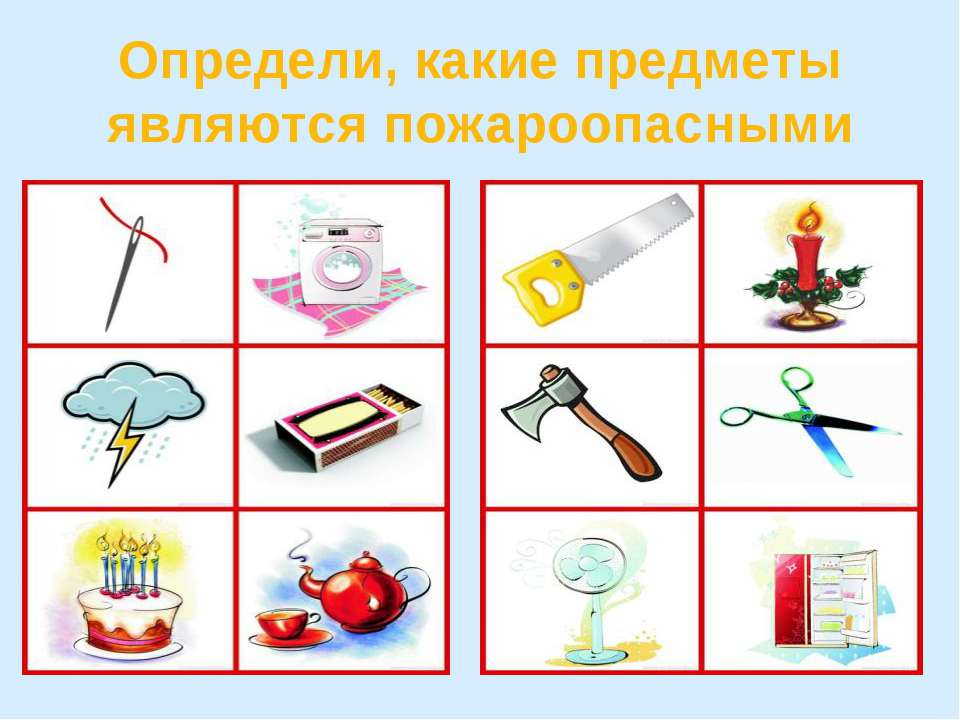 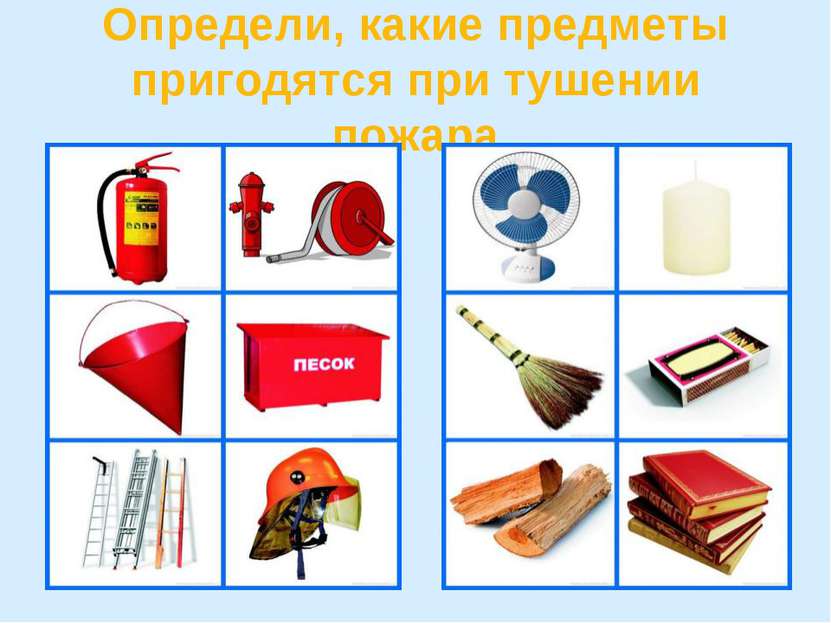 1.«Горит – не горит»Игровая задача: быстро и правильно выполнить ответственное действие.Образовательная задача: закрепить знание о свойствах горючести различных предметов и веществ; помочь осознать разрушительную силу огня и развить быструю реакцию  на ответное действие.Правила игры: дети стоят в кругу, воспитатель – в центре. Педагог называет какой-либо предмет или вещество и бросает мяч одному из детей. В том случае, если это вещество не горючее, ребенок должен поймать мяч, если же оно горючее – отбить. Ребенок, сделавший ошибку, выбывает из круга. Выигрывает ребенок, оставшийся последним.(Примеры негорючих предметов и веществ: металл, вода, лед, земля, воздух, камень, кирпич, глина, мел и т.д.)2.«Что нужно пожарным?»Игровая задача: быстро и правильно подобрать картинки с изображением предметов пожарной тематики.Образовательная задача: сформировать у детей интерес к профессии пожарного.Правила игры: детям раздаются карточки с изображением предметов и явлений, характеризующих различные профессии, в том числе и пожарного. Ребята на скорость выбирают из общей массы карточек те, которые относятся к пожарной тематике. Выигрывает тот, кто быстрее отберет нужные карточки и не допустит при этом ошибки.3.«Хорошо – плохо»Цель: формировать представления о полезных и вредных свойствах огня. Развивать логическое мышление, память, внимание. Ход игры: ребёнку показывается картина, изображающая различные виды применения огня (и хорошего и плохого).Детям раздают карточки с изображением огня и предметов, связанных с огнём (спички, дрова, газовая плита, керосиновая лампа и т.д.) дети должны расположить карточки на картине – в нужное место.4.«Опасные предметы – источники пожара»Цель: научить детей среди опасных предметов находить те, которые очень часто являются причиной пожара. Развивать логическое мышление.Ход игры: детям раздаются карточки, на которых изображены огнеопасные предметы и просто опасные предметы. Например: свеча, утюг, бенгальские огни, печка, пила. Нужно убрать карточку с изображением предмета, который не представляет угрозы для возникновения пожара.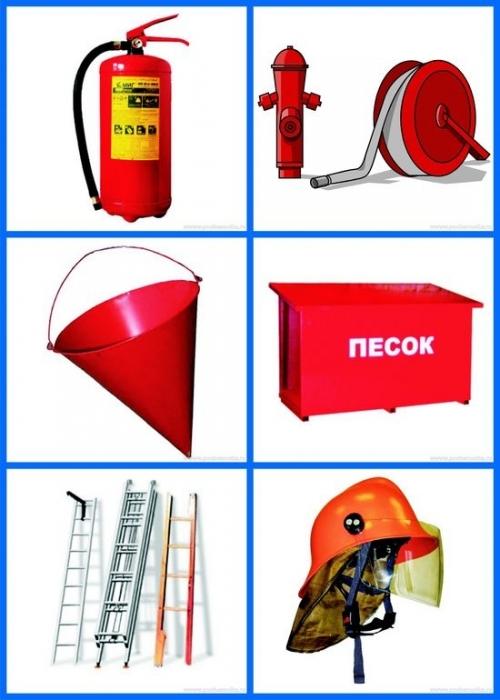 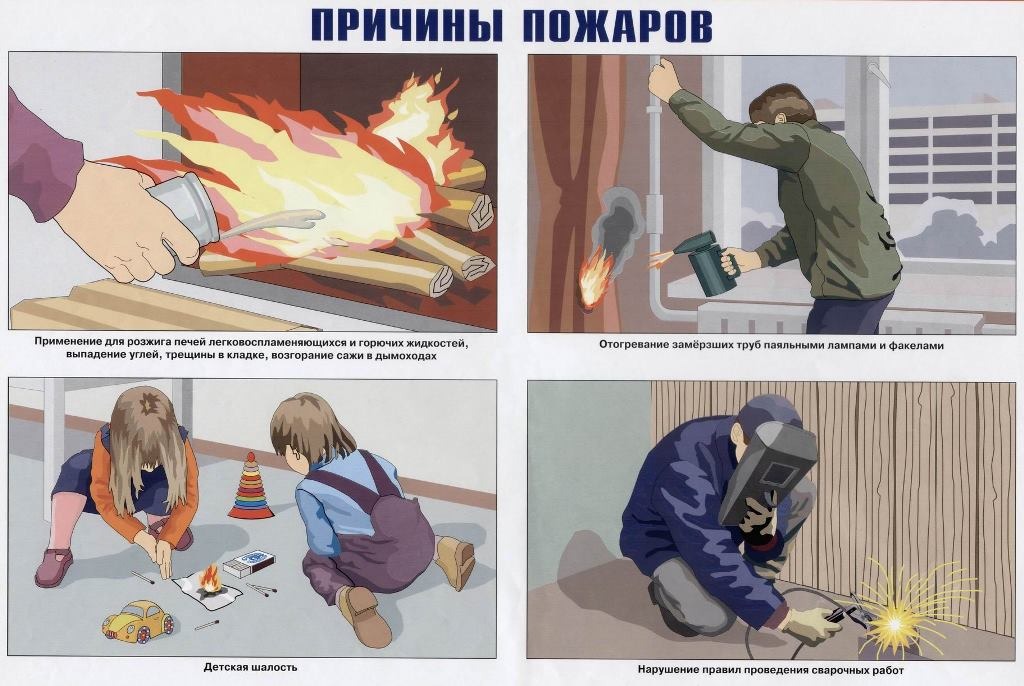 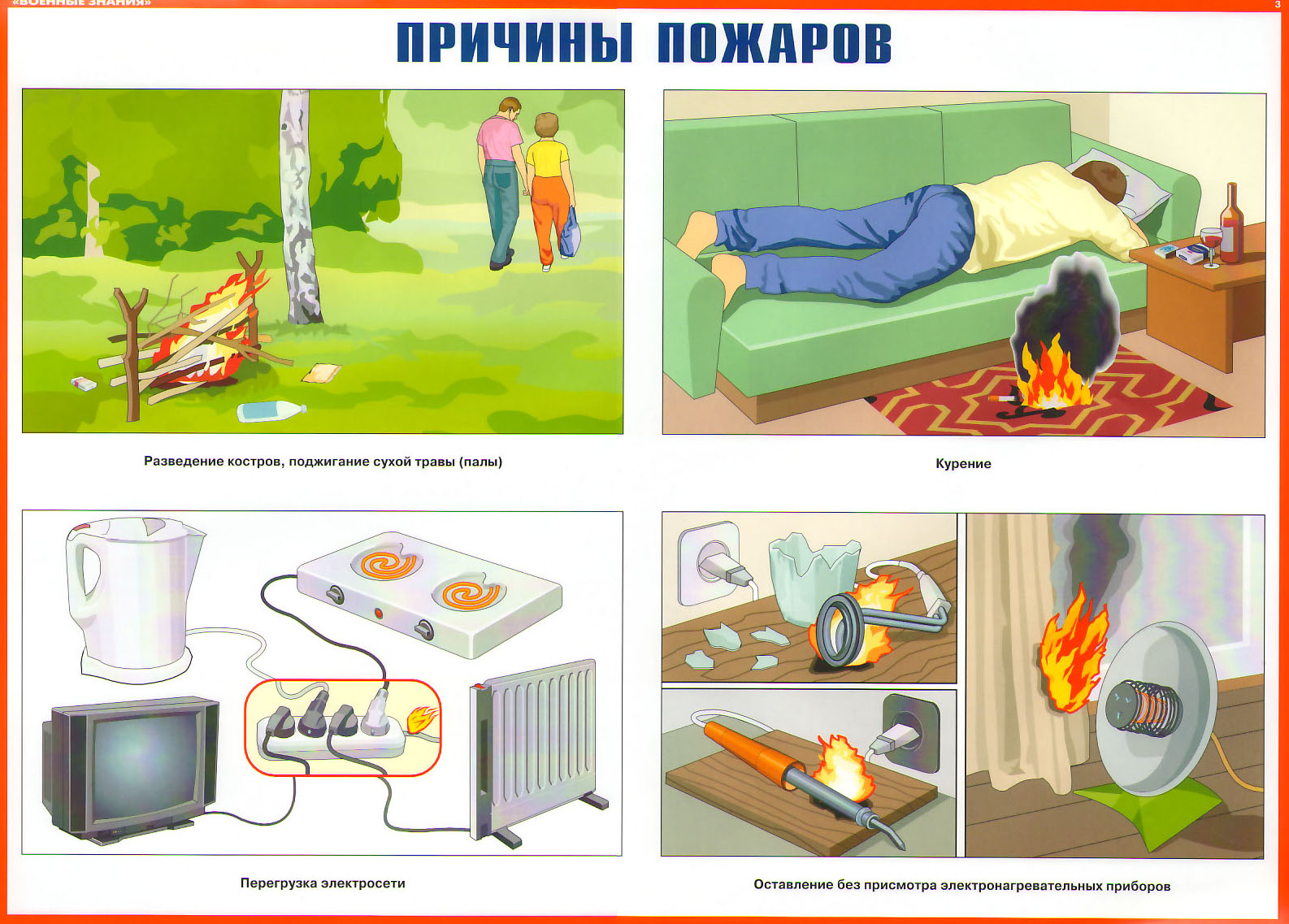 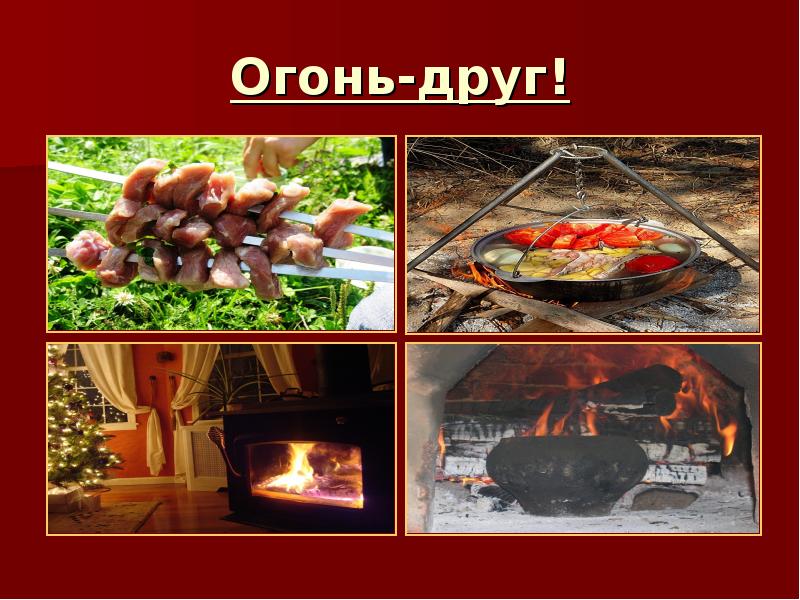 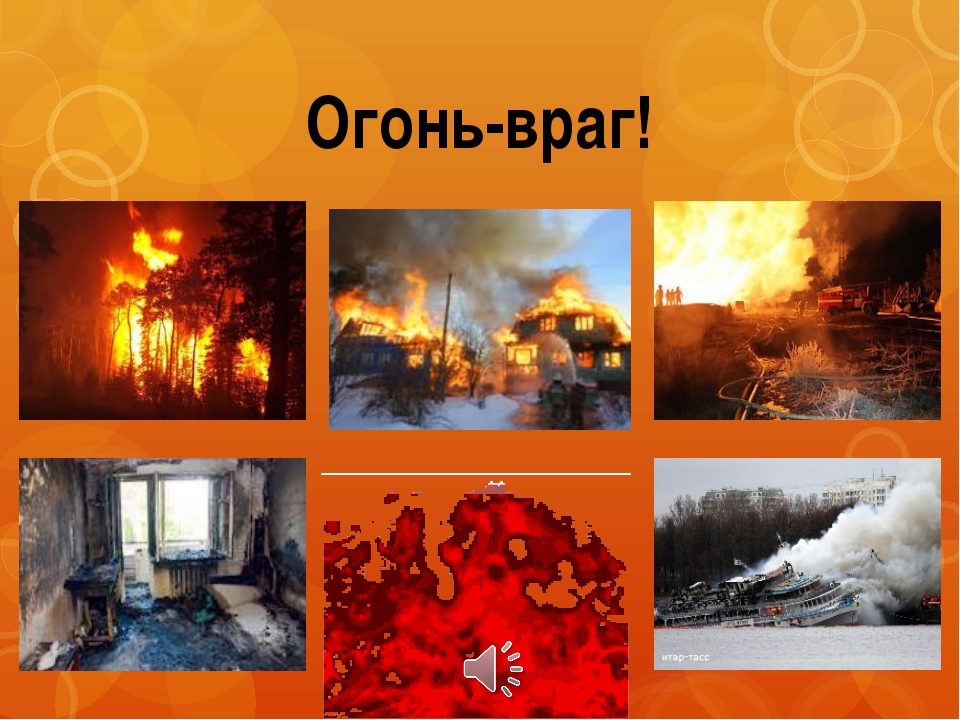 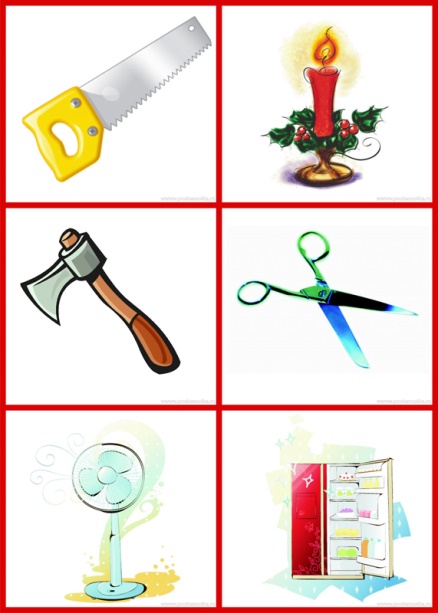 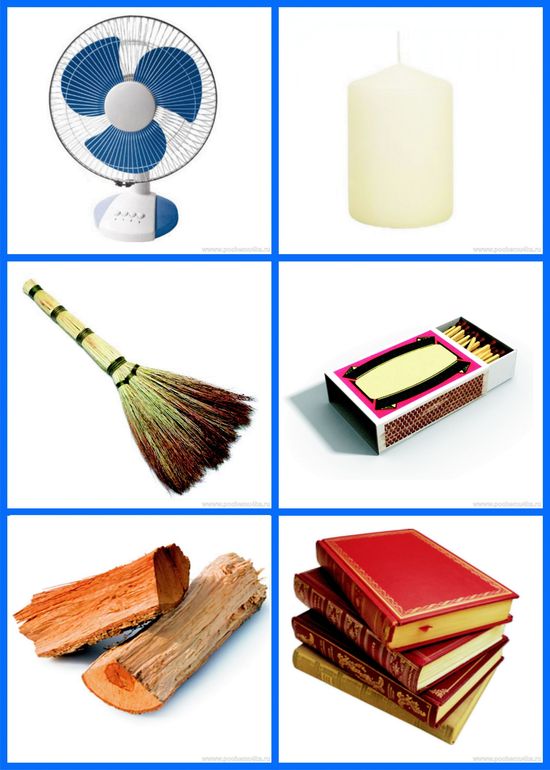 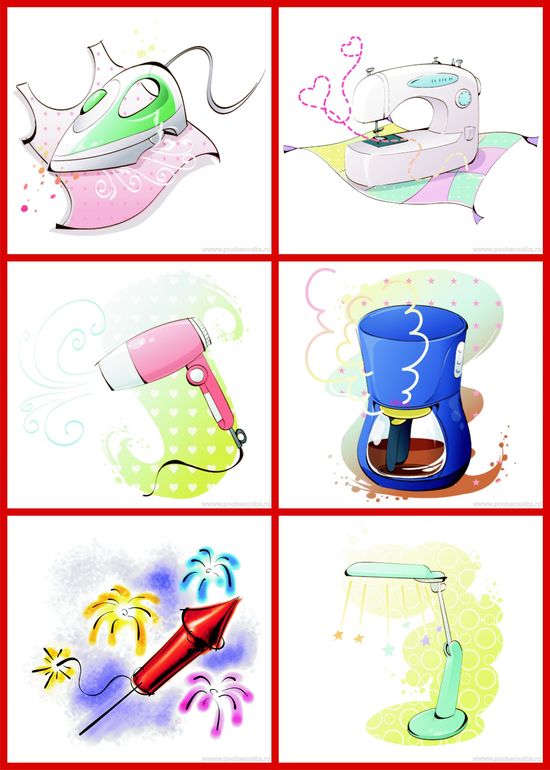 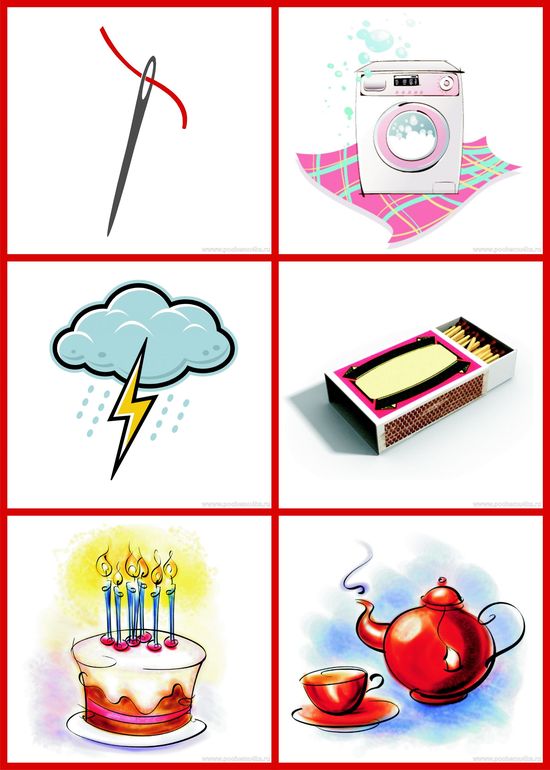 Муниципальное бюджетное дошкольное образовательное учреждение «Детский сад №5 «Теремок» с. ПогореловкаКонспект занятия по пожарной безопасности для детей старшей группы на тему:«Чтобы не было огня, не играйте вы в меня».                                                                                       Выполнила воспитатель                                                                           старшей группы                                                                        Веснина Т.В.2019 год
Программное содержание: Продолжать знакомить детей с правилами пожарной безопасности, причинами возникновения пожаров. Прививать детям навыки осторожного обращения с огнём. Воспитывать наблюдательность, внимательность.Материал: Серия слайдов по противопожарной безопасности, мультфильм «Как это случилось», макет дома, игрушечные ведра.Ход занятия.Воспитатель: Ребята! Скажите мне, пожалуйста, остаетесь ли вы иногда дома одни, без мамы и папы, без взрослых?Дети: Да!Воспитатель: Да, бывает так, что вам нужно остаться дома одним, ненадолго конечно. Я думаю, что в таких случаях вы находите себе какое – то интересное занятие и не скучаете. И ещё я знаю точно, что любая мама каждый раз, уходя, напоминает вам, что в вашем доме есть предметы, с которыми нужно быть очень осторожными: это газовые и электрические плиты, печи, различные электроприборы и спички. Если не осторожно обращаться с этими предметами, то может быть пожар.Сейчас я хочу предложить вашему вниманию мультфильм «Как это случилось»посмотрите его внимательно. (Просмотр мультфильма)Воспитатель: Как вы думаете, ребята, правильно ли вёл себя мальчик?А кто из героев мультфильма вёл себя правильно?Можно ли, оставаясь дома одним, играть со спичками?Ответы детей.Воспитатель: чтобы с вами не случилось беды, нужно знать правила пожарной безопасности.А вы знаете эти правила? Сейчас я это проверю.Загадки по пожарной безопасности:1. Шипит и злится,А воды боится. (Огонь)2. Выпал на пол уголек, Деревянный пол зажег.Не смотри, не жди, не стой, А туши его. (водой)3. Это темный, темный дом сто сестричек живет в нем. И любая из сестерМожет вспыхнуть как костер. (Спички)4. Очень страшен, пышет жаромА зовётся он. (пожаром)5. Чтобы не было огня, не играйте вы в меня.Я огня сестричка, маленькая. (спичка)6. Дым увидел- не зевай, нас на помощь вызывай (пожарные).Воспитатель: Как мы уже знаем, огонь- друг человека, но неосторожное обращение с ним наносит непоправимый ущерб людям. Назовите основные правила пожарной безопасности. (Дети называют по очереди.)1) Нельзя брать спички и играть с ними.2) Без разрешения взрослых нельзя включать электроприборы и открывать конфорки газовой плиты.3) Опасно сушить бельё над газовой плитой.4) Нельзя разводить костры и играть около них.(Показ1. слайда «Причины пожара»)Воспитатель: Пожар всегда возникает неожиданно, и чаще всего люди пугаются. Первое, что необходимо сделать - это решить, как поступить дальше.Что нужно делать, если возник пожар?Стих про «01» Знает каждый гражданинЭтот номер - 01Если к вам придёт беда-Позвони скорей туда. (Показ 2. слайда «Плакат с01»)Стих «Я стану пожарным»Я стану пожарным,Отважным пожарным,И буду спасать я людей из огняВ машине с сигналом примчусь на пожар,На помощь зовите и ждите меня! (Показ3. Слайда «Пожарный»)Стих: Пусть мы маленького роста,Только рост здесь ни причем!Мы всегда готовы взрослым помогать в борьбе с огнем!Стих: Огонь захлебнется и в пар обернется,Погаснет последний уже уголек.Пожарный устало вам всем улыбнется.И скажет: «Нелегкий сегодня денек!»(Показ4. Слайда «Тушат пожар»)Воспитатель: Ребят, а какая техника помогает пожарным тушить пожар?Ответы детей (Показ 5. слайда «Пожарная машина»)Воспитатель: Люди придумали пословицы и поговорки об огнеПослушайте:.1) Огонь - не вода, охватит- не выплывешь2) Огонь маслом заливать- лишь огня прибавлять.3) Пожарному делу учиться – вперед пригодится.4) Спичка – невеличка, а огонь великан.(Обсуждение пословиц)Сценка «Спички детям не игрушка»Воспитатель: Посмотрите, что бывает, когда дети играют со спичками?Загорелся дом и его нужно срочно потушить, пока не загорелось ещё что-нибудь.Мы сейчас проведем с вами конкурс на лучшую пожарную команду.Конкурс: вызываются две команды по 3-4 человека в каждой.Команды выстраиваются в две колонны и передают друг другу ведерко. Первый ребенок имитирует тушение пожара и убегает в конец колонны. Побеждает та команда, участники которой передадут ведерко быстрее.Подведение итогов.Воспитатель: Для забавы, для игры, спички в руки не бери,Спичку бросил ты в лесу и несчастье на носу.Ведь нельзя шутить с огнём, помни ты всегда о том,Кто с огнём не осторожен у того пожар возможен.Быть пожарным очень трудно вместе с тем большая честь,Каждый хочет им сказать, друзья, спасибо, что вы есть.